7. 12.			Učivo 1.C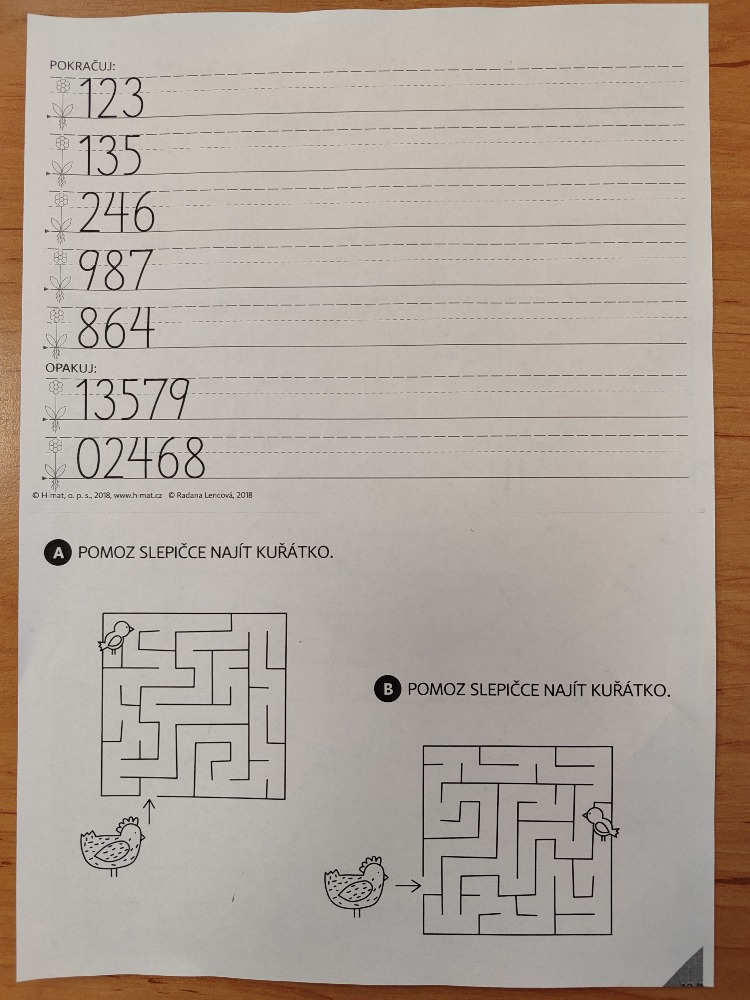 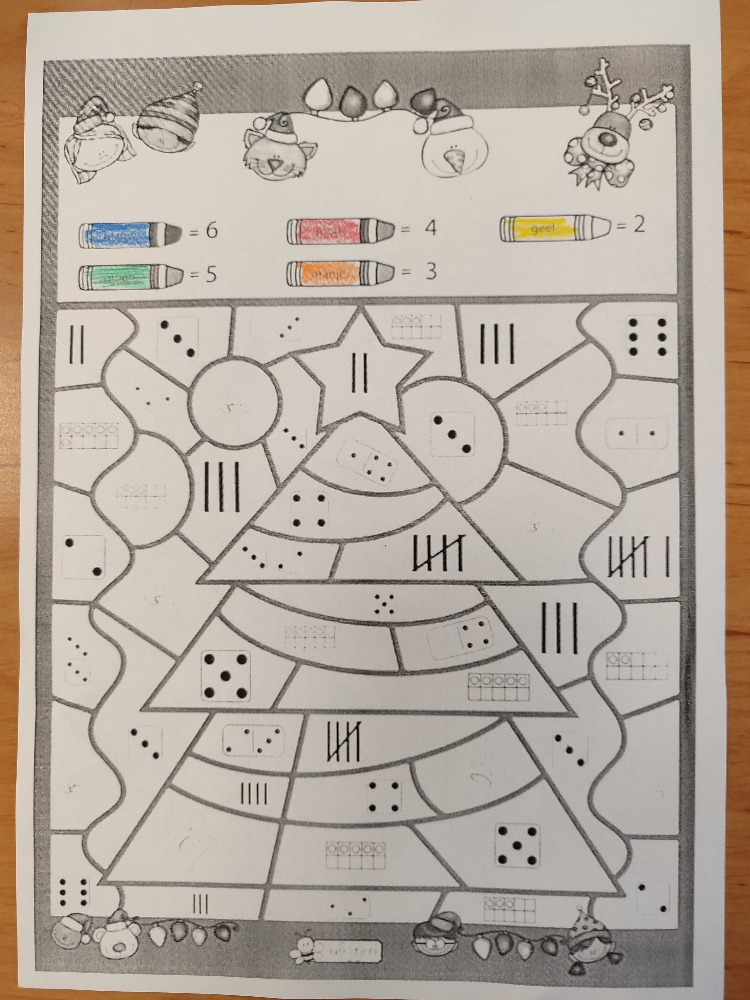 DenPředmětUčivo (pracovní sešit)DÚČTMTrénink psaní číselPracovní list na různé znázornění čísel – pozor čárky se počítají i ty, co přeškrtávají ostatní (v některých zemích se 5 znázorňuje 4 čárkami a pátá je přeškrtává)ČJ půlenáAbeceda – vybarvujeme známá písmena - PLSL dokončit str. 21, 22/2 a 4 (rychlíci stihli i stranu 23)ČJTrénování analýzy slova – na co začíná, končí a případně i písmena uprostředČtení knihy + kreslení ilustraceZČ SL str. 15 - čtení